L	IBERECKÝ KRAJ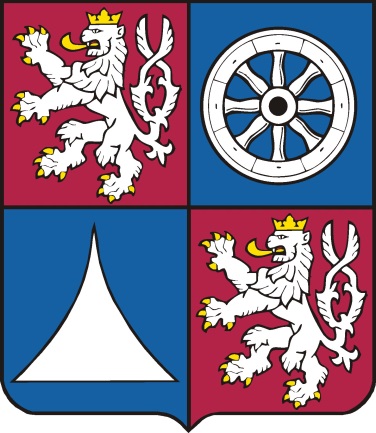 Příloha č. 1 k rozpočtu kraje 2018Pravidla pro hospodaření s finančními prostředky rozpočtu Libereckého kraje v roce 2018P R A V I D L Ahospodaření s finančními prostředky rozpočtu Libereckého kraje v roce 2018Čl. 1.Ú v o d(1) Hospodaření s finančními prostředky podle schváleného, resp. upraveného rozpočtu Libereckého kraje na rok 2018 (dále jen rozpočtu kraje) je upraveno zákonem 
č. 250/2000 Sb., o rozpočtových pravidlech územních rozpočtů ve znění pozdějších předpisů a zákonem č. 23/2017 Sb., o pravidlech rozpočtové odpovědnosti. (2) Na hospodaření s finančními prostředky státního rozpočtu, státních fondů a dalších státních orgánů zahrnutých do rozpočtu kraje se vztahuje zákon č. 2/2000 Sb., 
o rozpočtových pravidlech, ve znění pozdějších předpisů.(3) Pravidla hospodaření s  finančními prostředky rozpočtu Libereckého kraje v roce 2018 nenahrazují obecně platné právní předpisy upravující hospodaření s rozpočtovými prostředky uvedená v odst. (1) a (2) zákona č. 9/2000 Sb., o krajích, ve znění změn a doplňků. Tato pravidla pouze upravují a sjednocují postupy orgánů kraje a správců finančních prostředků rozpočtu kraje při hospodaření s nimi. (4) V podmínkách Libereckého kraje jsou úpravy rozpočtu prováděnyzměnou rozpočtu – rozpočtovým opatřením (ZR-RO), které schvaluje zastupitelstvo kraje,rozpočtovým opatřením (RO), které schvaluje rada kraje,vnitřní úpravou v rámci příslušného ukazatele schváleného orgánem kraje (např. účelového znaku, položky nebo paragrafu, čísla akce – ORG), kterou předkládá ekonomickému odboru k provedení vedoucí odboru po odsouhlasení příslušného garanta resortního rozpočtu.Čl. 2.Rada kraje(1) Rada Libereckého kraje (dále také rada) schvaluje:změny závazných a specifických ukazatelů rozpočtu kraje v případech, kdy k jejich změně nebo úpravě dojde v průběhu rozpočtového roku v důsledku přijetí rozpočtových opatření nebo rozhodnutí správců kapitol státního rozpočtu, státních fondů, příp. dalších poskytovatelů dotací a příspěvků do rozpočtu kraje, u kterých je předem stanoven účel použití nebo příjemce takových finančních prostředků převáděných do rozpočtu kraje,změny závazných a specifických ukazatelů rozpočtu kraje v souvislosti s přijetím finančních prostředků a jejich odesláním na účty příslušných kapitol státního rozpočtu, státních finančních aktiv nebo Národního fondu v rámci finančního vypořádání obcí a kraje za předchozí rozpočtový rok,změny závazných a specifických ukazatelů rozpočtu kraje v souvislosti s přijetím finančních prostředků od správců kapitol státního rozpočtu, státních fondů, příp. dalších poskytovatelů dotací a příspěvků do rozpočtu kraje na projekty spolufinancované z Evropské unie, u kterých je předem stanoven účel použití nebo které budou zapojeny do rezerv ekonomického resortu na spolufinancování projektů EU u zpětně obdržených plateb za  již předfinancované projekty z rozpočtu kraje v předcházejících obdobích, změny závazných a specifických ukazatelů rozpočtu kraje v případech, kdy k jejich změně nebo úpravě dojde na počátku nového rozpočtového roku zapojením prokazatelně nedočerpané části finančních prostředků u jmenovitých transferů nebo výdajů kraje, které byly příslušnými orgány kraje schváleny a mají charakter smluvního nebo obdobného závazku přecházejícího z předchozího rozpočtového roku do rozpočtu 2018,změny závazných a specifických ukazatelů rozpočtu kraje v případech, kdy k jejich změně nebo úpravě dojde v průběhu rozpočtového roku v souvislosti s úpravou nařízených odvodů příspěvkovým organizacím, a dále v souvislosti se zapojením nařízeného odvodu, nebo v souvislosti s vypořádáním, resp. vrácením částky nespotřebovaného nařízeného odvodu od příspěvkové organizace zřízené krajem na financování konkrétní jmenovité akce po ukončení její realizace,změny závazných a specifických ukazatelů rozpočtu kraje v případech, kdy k jejich změně nebo úpravě dojde v průběhu roku v souvislosti s vypořádáním, resp. vrácením zastupitelstvem prominutého odvodu uloženého z důvodu porušení rozpočtové kázně, příp. prominutého penále z odvodu uloženého z důvodu porušení rozpočtové kázně,změny specifických ukazatelů v rámci kapitoly 917 - Transfery, pokud k nim dojde v průběhu roku v souvislosti s poskytnutím dotací nebo peněžních darů, kdy o poskytnutí takových dotací nebo peněžních darů rozhoduje dle zákona č. 129/2000 Sb., o krajích, rada kraje,změny specifických ukazatelů v rámci kapitoly 920 – Kapitálové výdaje a kapitoly 923 – Spolufinancování EU pokud k nim dojde v průběhu roku u jmenovitých projektů, akcí a činností dle aktuálních potřeb,změny specifických ukazatelů, resp. zařazení finanční podpory nových projektů do rozpočtu kraje ze zastupitelstvem schváleného zásobníku projektů, tj. příjemcům podle schváleného pořadí, na schválený účel a do navržené výše dotace,změny dílčích ukazatelů rozpočtu kraje, pokud v jejich důsledku nedochází ke změně závazných nebo specifických ukazatelů schváleného resp. upraveného rozpočtu kraje. (2) Není-li možné schválit změnu rozpočtu kraje radou kraje dle bodu 1.1., 1.2., 1.3., 1.6. a 1.8. předchozího odstavce na konci rozpočtového roku 2018 z důvodu, že rada již nezasedá, je oprávněn provést tuto změnu rozpočtu člen rady kraje, odpovědný za řízení ekonomického resortu. Následně je povinen o takto provedených změnách rozpočtu kraje informovat radu kraje do 31. 1. 2019. (3) V ostatních případech výše neuvedených schvaluje změny rozpočtu Zastupitelstvo Libereckého kraje (dále také zastupitelstvo).Čl. 3. Garanti a správci finančních prostředků rozpočtu kraje  (1) Garantem rozpočtu kraje je člen rady kraje, řízení resortu ekonomiky, správy majetku a informatiky (dále také ekonomický resort), garanty resortních rozpočtů jsou členové rady kraje, odpovědní za řízení příslušných resortů kraje nebo ředitel Krajského úřadu Libereckého kraje (dále také ředitel krajského úřadu)(2) Resortním rozpočtem jsou rozpočty jednotlivých organizačních jednotek spadajících pod řízení příslušného člena rady nebo ředitele krajského úřadu.(3) Organizačními rozpočtovými jednotkami (ORJ) jsou příslušné odbory příp. určená oddělení Krajského úřadu Libereckého kraje (dále také krajský úřad) dle platného Organizačního řádu krajského úřadu.(4) Správcem finančních prostředků rozpočtu kraje jsou příslušní vedoucí odborů příp. určení vedoucí oddělení těchto organizačních jednotek. Tito vedoucí jsou současně příkazci finančních operací vyplývajících ze schváleného, resp. upraveného rozpočtu kraje na rok 2018. Čl. 4.Přijaté dotace, příspěvky, dary, návratné finanční výpomoci, zápůjčky a úvěry(1) Přijetí dotací, příspěvků, darů, návratných finančních výpomocí, zápůjček a úvěrů od jiných právnických a fyzických osob do rozpočtu kraje podléhá schválení příslušným orgánem kraje v souladu s obecně závazným právním předpisem. Návrhy na zapojení těchto finančních prostředků do rozpočtu kraje předkládají příslušní garanti resortních rozpočtů podle působností a resortního zaměření poskytovaných finančních prostředků.(2) K dodatečně obdrženým finančním prostředkům v průběhu rozpočtového období formou dotace nebo příspěvku ze státního rozpočtu, státních fondů nebo jiných veřejných rozpočtů určených na krytí výdajů již v rozpočtu kraje zahrnutých, je povinen příslušný garant resortního rozpočtu podle působnosti a zaměření poskytnutých finančních prostředků předložit orgánům kraje návrh na jejich další využití v upraveném rozpočtu. (3) Dotace přijaté v rámci následných plateb v souvislosti s již krajem předfinancovaných projektů spolufinancovaných z fondů EU se primárně stávají zdrojem finančních rezerv kapitoly 923 – Spolufinancování EU spravovaných ekonomickým resortem. (4) Poskytnuté účelové a systémové neinvestiční a investiční dotace státním rozpočtem a státními fondy, poskytnuté dotace, příspěvky a finanční dary jinými subjekty do rozpočtu kraje podléhají zpravidla vyúčtování a finančnímu vypořádání.  Za řádné využití, vyúčtování a vypořádání poskytnutých finančních prostředků s poskytovatelem účelových prostředků odpovídají správci finančních prostředků a ředitelé příspěvkových organizací, podle působností a resortního zaměření a podmínek určených poskytovatelem.  (5) Vyúčtování a vypořádání přijatých účelových dotací ze státního rozpočtu a státních fondů v rámci finančního vypořádání za předchozí rozpočtový rok koordinuje a organizuje ekonomický odbor.  (6) Za řádné zajištění splátek přijatých návratných finančních výpomocí, zápůjček, úvěrů a ostatních závazků, včetně úroků z rozpočtu kraje, odpovídají příslušní garanti resortních rozpočtů, v jejichž působnosti byly přijaté finanční prostředky použity, pokud toto zajištění není sjednáno jiným resortem. (7) V příslušném rozpočtovém roce nevyčerpané finanční prostředky určené na úhradu úroků a splátek jistin, mohou být v témže roce využity na mimořádnou splátku úvěru nebo se stávají zdrojem finančních rezerv kraje deponovaných v kapitole 919 – Pokladní správa.Čl. 5.Poskytování návratných finančních výpomocí z rozpočtu kraje (1) Návratné finanční výpomoci poskytované z rozpočtu kraje jiným subjektům na stanovený účel včetně příspěvkových organizací, jejichž zřizovatelem je kraj, jsou poskytovány bezúročně na základě žádosti o poskytnutí návratné finanční výpomoci prostřednictvím veřejnoprávní smlouvy. (2) O poskytnutí návratné finanční výpomoci z rozpočtu kraje včetně uzavření smlouvy o jejím poskytnutí rozhoduje k tomu příslušný orgán kraje na návrh příslušného garanta resortního rozpočtu kraje podle působnosti a resortního zaměření poskytované návratné finanční výpomoci.	(3) Za řádné zajištění splácení poskytnutých návratných finančních výpomocí dle smluvních podmínek zpět do rozpočtu kraje, odpovídají příslušní garanti resortních rozpočtů, v jejichž působnosti byly návratné finanční výpomoci poskytnuty.  Čl. 6.Transfery finančních prostředků prostřednictvím kraje(1) Transfery finančních prostředků vycházející z  finančního vztahu státního rozpočtu k rozpočtům obcí stanovených zákonem o státním rozpočtu na příslušný rok zajišťuje ekonomický odbor krajského úřadu. O provedení transferu musí být jeho příjemce (obec nebo obcí zřízená příspěvková organizace) informována určovacím dopisem.(2) Transfery finančních prostředků poskytovaných v průběhu rozpočtového roku ze státního rozpočtu nebo z rozpočtů ústředních orgánů státní správy (resortů) do rozpočtů obcí nebo jimi zřízených příspěvkových organizací, které se nestávají součástí rozpočtu kraje a nepodléhají tedy rozpočtovým opatřením prováděným k rozpočtu kraje, jsou převáděny ekonomickým odborem přímo na základě pokynů jednotlivých poskytovatelů těchto rozpočtových prostředků. Převody takových prostředků do rozpočtů obcí nebo jimi zřízených příspěvkových organizací jsou jejich příjemcům avizovány určovacím dopisem.Čl. 7.Transfery finančních prostředků z rozpočtu kraje	(1) Transferem finančních prostředků z rozpočtu kraje se rozumí poskytování finančních prostředků z rozpočtu kraje formou poskytnutí dotace nebo příspěvku z rozpočtu kraje bez protiplnění ze strany příjemce. Příspěvkem příspěvkové organizaci kraje se rozumí i finanční prostředky poskytované v rámci vyrovnávací platby za poskytování služeb v obecném hospodářském zájmu.(2) Poskytnutí dotace nebo příspěvku z rozpočtu kraje podle předchozího odstavce schvaluje příslušný orgán kraje v souladu s obecně platnými právními předpisy, zejména zákonem č. 9/2000 Sb., o krajích, ve znění pozdějších předpisů, zákonem č. 250/2000 Sb., o rozpočtových pravidlech územních rozpočtů, ve znění pozdějších předpisů, a vnitřními předpisy a pravidly kraje.(3) Návrhy na poskytnutí dotace nebo příspěvku z rozpočtu kraje předkládá příslušný garant resortního rozpočtu, do jehož působnosti poskytnutí dotace nebo příspěvku z rozpočtu kraje spadá. V případě dotací je návrh vypracován na základě standardizované žádosti o poskytnutí dotace z výdajových kapitol a kapitol peněžních fondů rozpočtu kraje zpracované a podané žadatelem, a to i v případě žádosti o účelový příspěvek z výdajové kapitoly 912 – Účelové příspěvky PO, případně z kapitoly 923 – Spolufinancování EU, zpracované a podané příspěvkovou organizací kraje.(4) S příjemci dotace z rozpočtu kraje musí být uzavřena písemná smlouva schválená radou nebo zastupitelstvem kraje, která musí obsahovat alespoň náležitosti stanovené zákonem č. 250/2000 Sb., o rozpočtových pravidlech územních rozpočtů, ve znění pozdějších předpisů.(5) Před poskytnutím dotace nebo příspěvku z rozpočtu kraje je správce finančních prostředků povinen identifikovat, zda se nejedná o veřejnou podporu a zabezpečit její poskytnutí v souladu s obecně platnými a vnitřními předpisy upravujícími poskytování veřejné podpory.(6) V případech, kdy příjemci jsou: příspěvkové organizace zřízené krajem, kterým je poskytován provozní příspěvek z kapitoly 913 – Příspěvkové organizace příspěvkové organizace zřízené krajem, obcemi a ostatní příjemci v případě poskytování účelových dotací nebo příspěvků z prostředků státního rozpočtu prostřednictvím rozpočtu kraje na základě povinnosti podle zvláštního zákona 
(např. zákon č. 561/20 Sb., školský zákon ve znění pozdějších předpisů),se ustanovení odstavců 3, 4 a 5 nepoužije a o poskytnutí finančních prostředků musí být tito příjemci informováni určovacím dopisem. Současně, kde to upravují obecné právní předpisy a vnitřní předpisy kraje, je nutné uzavřít s příjemcem pověření k poskytování služeb v obecném hospodářském zájmu (dále také Pověření) a smlouvu o poskytnutí vyrovnávací platby za poskytování služeb v obecném hospodářském zájmu (dále také Smlouva o poskytnutí vyrovnávací platby). (7) V případech, kdy jsou příjemci příspěvkové organizace zřízené krajem, kterým je poskytován účelový příspěvek z kapitoly 912 – Účelové příspěvky PO příp. z kapitoly 923 – Spolufinancování EU, se ustanovení odstavců 4 a 5 nepoužije a o poskytnutí finančních prostředků jsou příspěvkové organizace kraje informováni Sdělením zřizovatele k poskytnutému individuálnímu účelovému příspěvku. (8) Určovací dopisy, Pověření, Smlouvu o poskytnutí vyrovnávací platby a Sdělení zřizovatele k poskytnutému individuálnímu účelovému příspěvku, které zpracovávají příslušní správci finančních prostředků mj. v souladu s Informací ekonomického odboru č. 5/2014 ze dne 30. 7. 2014, musí mít písemnou podobu a obsahují zejména: jméno nebo název příjemce a jeho adresu, název a adresu poskytovatele včetně označení správce finančních prostředků, odkaz na schválení poskytované dotace nebo příspěvku příslušným orgánem kraje, poskytovanou částku, účel na který je poskytnutá částka určena, lhůtu v níž má být čerpaní poskytnuté částky vyúčtováno a případné další podmínky, které musí příjemce v souvislosti s použitím dotace nebo příspěvku splnit, včetně případných sankcí za jejich nesplnění, dále den vystavení a podpis, případně razítko příslušného správce finančních prostředků. Pověření, Smlouvu o poskytnutí vyrovnávací platby a podmínky uvedené ve Sdělení zřizovatele k poskytnutému individuálnímu účelovému příspěvku schvaluje rada kraje. (9) Poskytování finančních prostředků z rozpočtu kraje provádí správce finančních prostředků (příkazci finančních operací) platebním poukazem (pro převody), jehož náležitosti jsou upraveny příslušnou vnitřní směrnicí kraje, resp. krajského úřadu k oběhu účetních dokladů. (10) Vedoucí odborů zajistí, neprodleně po schválení rozpočtu kraje na rok 2018 zastupitelstvem, sdělení finančních ukazatelů rozpočtu krajem zřízeným příspěvkovým organizacím v jejich působnosti, které jsou pro tyto organizace závazné a organizace jsou povinny se jimi řídit při svém hospodaření v roce 2018. V rámci tohoto sdělení provedou rozpis příslušného finančního ukazatele – příspěvek organizaci na provoz celkem – na část určenou na provoz a část určenou na odpisy.(11) Dojde-li v průběhu rozpočtového roku k úpravě pro příspěvkové organizace závazných ukazatelů finančního vztahu rozpočtu kraje a rozpočtů příspěvkových organizací (kapitola 913), zajistí neprodleně příslušný vedoucí odboru sdělení upravených ukazatelů příslušné příspěvkové organizaci.(12) Poskytnuté transfery (dotace, příspěvky) z rozpočtu kraje podléhají závěrečnému vyúčtování a vypořádání, za které odpovídá poskytovatel – správce finančních prostředků.Čl. 8.Výdaje z rozpočtu kraje – nákupy dodávek, služeb a stavebních prací(1) Výdaje z rozpočtu kraje se realizují prostřednictvím jednotlivých kapitol rozpočtu kraje. Za čerpání výdajů kapitol rozpočtu kraje v souladu s obecně závaznými právními předpisy, usneseními orgánů kraje a zvláštními podmínkami použití finančních prostředků (např. stanovené podmínky k účelovému použití finančních prostředků v rozpočtu kraje) odpovídají příslušní správci finančních prostředků rozpočtu kraje, podle působností a resortního zaměření čerpání výdajů. (2) Při realizaci nákupu zboží a služeb z rozpočtu kraje jsou správci finančních prostředků povinni se řídit obecně platnými právními předpisy a vnitřními předpisy kraje, zejména Směrnicí rady kraje o zadávání veřejných zakázek.(3) Úhradu výdajů z rozpočtu kraje, provádí správci finančních prostředků platebním poukazem (pro platbu faktur) příp. pokladním dokladem, jejichž náležitosti jsou upraveny příslušnou vnitřní směrnicí kraje resp. krajského úřadu k oběhu účetních dokladů, resp. k provádění pokladních operací.Čl. 9.Změny a úpravy schváleného rozpočtu(1) Rozpis schváleného rozpočtu kraje dále obsahuje také dílčí a rozpisové ukazatele rozpočtu kraje vycházející ze zastupitelstvem schválených závazných a specifických ukazatelů rozpočtu kraje. Příslušní správci finančních prostředků se řídí podrobným rozpisem rozpočtu a jsou oprávněni uskutečnit příslušný výdaj z rozpočtu kraje v souladu se schváleným, resp. upraveným rozpisem rozpočtu kraje. Jednotlivé ukazatele schváleného resp. upraveného rozpočtu se dále člení na jednotlivé položky výdajů konkrétních činností nebo akcí podle platné rozpočtové skladby.(2) Pokud by došlo, nebo ve výjimečných případech dojde-li, k nekrytí příslušné položky dle platné rozpočtové skladby v rámci příslušného ukazatele rozpočtu resp. jeho schváleného nebo upraveného objemu, je příslušný správce finančních prostředků povinen zajistit zejména vnitřní úpravou rozpočtu krytí relevantních položek rozpočtu v rámci schváleného nebo upraveného objemu ukazatele rozpočtu. Úprava jednotlivých položek musí vycházet z věcného zaměření příslušného ukazatele nebo rozhodnutí orgánů kraje. (3) Změny rozpočtu, kterými se navyšují příjmy a finanční zdroje kraje, lze provádět pouze na základě již připsaných finančních prostředků na účet kraje nebo na základě relevantní smlouvy, rozhodnutí nebo obdobných dokumentů.(4) Vznikne-li správci finančních prostředků rozpočtu kraje v průběhu roku potřeba úhrady schváleným, resp. upraveným rozpočtem kraje nezajištěné před vznesením návrhu na změnu rozpočtu, resp. na rozpočtové opatření, je správce finančních prostředků povinen prověřit zda rozpočtem nezajištěnou potřebu lze zajistit:hospodárnějším provedením jiných úkolů, odsunutím či omezením některého jiného méně naléhavého úkolu, přesunem rozpočtových prostředků mezi položkami v rámci akce, projektu nebo činnosti nebo mezi rozpisovými ukazateli rozpočtu.	(5) Nelze-li nezajištěnou potřebu vyřešit ve smyslu předchozího bodu, navrhne správce finančních prostředků radě kraje příslušnou změnu dílčího ukazatele rozpisu rozpočtu resortu, resp. prostřednictvím rady kraje zastupitelstvu změnu specifického příp. závazného ukazatele, pokud není stanoveno jinak. Týká-li se změna ukazatelů rozpočtu kraje více správců finančních prostředků, je k podání příslušného návrhu třeba projednání se všemi dotčenými správci finančních prostředků a garanty resortních rozpočtů. Případné nedohody a spory mezi správci finančních prostředků řeší vzájemně garanti resortních rozpočtů, jichž se spor týká. 	(6) Předložený návrh na úpravu rozpočtu (ZR-RO nebo RO) musí obsahovat návrh na usnesení, ze kterého bude vyplývat především, zda se jedná o přesun finančních prostředků mezi kapitolami rozpočtu kraje nebo poskytnutí transferu z rozpočtu kraje, o jakou konkrétní činnost, akci nebo projekt se jedná, kterého subjektu se týká a o jaký celkový objem finančních prostředků rozpočtu kraje se jedná, bez odkazu na důvodovou zprávu.   	(7) Úpravu rozpočtu jsou povinni jednotliví správci finančních prostředků zpracovávat a garant resortního rozpočtu předkládat v termínu tak, aby o nich mohl příslušný orgán kraje rozhodnout alespoň na svém posledním zasedání v příslušném rozpočtovém roce. Čl. 10.Peněžní fondy	(1) Součástí rozpočtu kraje jsou zastupitelstvem kraje zřízené peněžní fondy. Hospodaření s finančními prostředky těchto fondů se řídí jejich Statuty, příp. Pravidly pro hospodaření s finančními prostředky fondu. K evidenci jmenovitých akcí zařazovaných k financování z více resortních peněžních fondů jsou správci jednotlivých programů povinni využívat „modul Veřejná finanční podpora“, jehož správcem je odbor informatiky.	(2) Nevyužité finanční prostředky resp. zůstatky finančních prostředků jednotlivých peněžních fondů k 31. 12. přecházejí do následujícího roku a stávají se zdrojem financování potřeb příslušných fondů v následujícím rozpočtovém období. Čl. 11.Příspěvkové organizace kraje	(1) Rozpočet kapitoly 9 - Příspěvkové organizace stanoví finanční vztah rozpočtu kraje k rozpočtům příspěvkových organizací zřízených krajem, na jehož základě sestavuje příspěvková organizace vlastní rozpočet (viz směrnice rady kraje k řízení příspěvkových organizací). Rozpočty příspěvkových organizací schvaluje  kraje na návrh správce finančních prostředků. 	(2) Z rozpočtu kraje je v rámci finančního vztahu poskytován do rozpočtu příspěvkové organizace provozní příspěvek, který je určen na pokrytí prokazatelného záporného salda nákladů a výnosů příspěvkové organizace z hlavní činnosti v daném roce. Tento provozní příspěvek slouží k úhradě provozních ztrát z nerentabilních činností a k úhradě nákladů na odpisy z majetku kraje svěřeného do správy příspěvkové organizaci stanovené v souladu s odpisovým plánem příspěvkové organizace vznikajících v hlavní činnosti příspěvkové organizace. Provozním příspěvkem se rozumí i vyrovnávací platba za poskytování služeb v obecném hospodářském zájmu (viz. Informace ekonomického odboru č. 5/2014 ze dne 
30. 7. 2014).	(3) Vznikne-li u příspěvkové organizace v průběhu roku potřeba úhrady schváleným rozpočtem organizace nezajištěné činnosti nebo akce, je především nutné je zajistit:omezeným provedením některých úkolů v daném rozpočtovém období v rámci stanovených nákladů, vyššími než v rozpočtu schválenými výnosy z činnosti organizace, použitím finančních prostředků z fondů příspěvkové organizace.      	(4) Vyžaduje-li zajištění výše uvedených nebo jiných potřeb změnu nebo úpravu schváleného rozpočtu příspěvkové organizace, v jejímž důsledku se nemění finanční vztah rozpočtu kraje k rozpočtu příspěvkové organizace, předkládá návrh na změnu nebo úpravu rozpočtu příspěvkové organizace radě kraje ke schválení příslušný garant resortního rozpočtu. Pokud se nemění závazné, specifické nebo dílčí ukazatele schváleného rozpočtu kraje nejedná se o změnu rozpočtu kraje.	(5) Měsíční výše provozního příspěvku zpravidla odpovídá jedné dvanáctině objemu schváleného resp. upraveného ročního příspěvku organizace a může být případně upravena o mimořádnou částku z důvodu časového nesouladu mezi příjmy a výdaji organizace v daném roce. 	(6) Poskytnutý účelový provozní příspěvek z kapitoly 913 podléhá vyúčtování za dané rozpočtové období, na které byl poskytnut. Vyúčtování předkládá příspěvková organizace příslušnému odboru. Za zúčtování poskytnutých účelových provozních příspěvků s rozpočtem kraje odpovídá příslušný správce finančních prostředků.	(7) Z rozpočtu kraje lze na základě standardizované žádosti poskytovat příspěvkovým organizacím i individuální účelový příspěvek z výdajové kapitoly 912 – Účelové příspěvky PO, příp. z kapitoly 923 – Spolufinancování EU a to na krytí investičních i neinvestičních výdajů. Po schválení poskytnutí individuálního účelového příspěvku radou kraje, jsou finanční prostředky zaslány příjemci spolu se Sdělením zřizovatele k poskytnutému individuálnímu účelovému příspěvku. Poskytnutý individuální účelový příspěvek z kapitoly 912 - Účelové příspěvky PO, příp. z kapitoly 923 – Spolufinancování EU podléhá vyúčtování, které překládá příspěvková organizace příslušnému odboru. Za vyúčtování poskytnutých individuálních účelových příspěvků s rozpočtem kraje odpovídá příslušný správce finančních prostředků.	(7) Finanční prostředky na předfinancování výdajů projektu spolufinancovaného z fondů EU, mohou být příspěvkové organizaci poskytnuty z rozpočtu kraje výhradně na základě smlouvy o návratné finanční výpomoci.	(8) Pokud jsou příspěvkovým organizacím nařízeny odvody z jejich investičních fondů do rozpočtu kraje a které zajišťují financování investičních potřeb resortů, odpovídají správci finančních prostředků, do jejichž působnosti tyto organizace spadají, případně odbor, který odvod navrhl, za to, že tyto odvody budou ze strany příspěvkových organizací převedeny do rozpočtu kraje v nařízené výši a termínu. Čl. 12.Financování transferů a výdajů z rozpočtu kraje na počátku roku 2018	(1) Jmenovité transfery a výdaje kraje, které byly schváleny příslušnými organy kraje v rozpočtu kraje 2017 a mají charakter smluvního závazku nebo závazné objednávky (tzn. je na ně uzavřena řádná smlouva nebo jsou závazně objednány) a do 31. 12. 2017 nebyly tyto smluvní závazky plně profinancovány, se považují za akce a činnosti schválené zastupitelstvem kraje k realizaci a lze je na počátku roku 2018, nejdéle však do 30. 4. 2018, financovat průběžně až do výše finančního závazku resp. nedočerpaných finančních prostředků (úspor) předmětného projektu, akce nebo činnosti rozpočtu roku 2017.	(2) Nevyčerpané finanční prostředky, resp. úspory výdajů rozpočtované na výdajové kapitole 923 – Spolufinancování EU jsou po zúčtování soustřeďovány do rozpočtu kraje 2018 na finančních rezervách této kapitoly spravovaných ekonomickým resortem. Tyto finanční prostředky jsou především určeny ke krytí budoucích výdajů akcí a projektů spolufinancovaných z prostředků EU v rámci této kapitoly. Prostředky lze do rozpočtu kraje v následujícím rozpočtovém období začleňovat průběžně dle potřeb na návrh jednotlivých resortů a v souladu s příslušným rozhodnutím orgánů kraje. Výjimku tvoří nevyčerpané finanční prostředky projektů předfinancovaných ze strany řídících nebo zprostředkujících orgánů (ex-ante platby) a nevyčerpané finanční prostředky, resp. úspory výdajů vzniklé neprofinancováním smluvních závazků kraje v daném roce, které přecházejí do rozpočtu kraje dalšího rozpočtového období, v souladu s rozhodnutím příslušných orgánů kraje nebo uzavřenými smlouvami, jako zdroj financování těchto smluvních závazků kraje.  (3) Akce a činnosti ve smyslu odst. 1) a 2) budou po jejich vypořádání k 31. 12. 2017 zahrnuty do rozpočtu 2018 prostřednictvím rozpočtového opatření a to nejpozději do 30. 4. 2018. Za zpracování rozpočtového opatření a jeho předložení ke schválení radou kraje jsou odpovědni příslušní správci finančních prostředků, jejichž závazek je financován způsobem uvedeným v odst. 1).(4) Nevyčerpané finanční prostředky, resp. úspory výdajů rozpočtovaných v ostatních výdajových kapitolách za rok 2017, tj. po zohlednění odst. 1) a 2) a Čl. 10 u peněžních fondů, se stávají součástí celkového objemu disponibilních finančních zdrojů kraje použitelných v rozpočtu kraje v roce 2018. Čl. 13.Závěr	(1) V případě neplnění tvorby schváleného objemu příjmů rozpočtu kraje a hrozí-li v rozpočtu kraje rozpočtový schodek, je garant rozpočtu kraje povinen předložit radě kraje návrh příslušných opatření směřujících k zabezpečení vyrovnaného hospodaření kraje za příslušný rok.    	(2) Za plnění rozpočtu kraje odpovídá  kraje zastupitelstvu kraje. Za radu kraje předkládá čtvrtletně zastupitelstvu kraje zprávu o plnění rozpočtu kraje člen rady kraje odpovědný za řízení ekonomického resortu.	(3) Radě kraje, po skončení 1. čtvrtletí 2018 a dále pak měsíčně, vedoucí ekonomického odboru vypracuje a garant rozpočtu předloží informaci o průběžném plnění rozpočtu kraje. Správci finančních prostředků jsou povinni předkládat údaje potřebné pro průběžné hodnocení plnění rozpočtu kraje, které si ekonomický odbor u nich vyžádá. 	(4) Po skončení rozpočtového roku zpracuje ekonomický odbor závěrečný účet kraje obsahující údaje o výsledcích rozpočtového hospodaření kraje za uplynulé rozpočtové období. Součástí závěrečného účtu kraje jsou údaje o rozpočtovém hospodaření organizačních rozpočtových jednotek, které jsou na vyžádání ekonomickým odborem povinny dle jeho pokynů předložit.	(5) Závěrečný účet kraje doplněný zprávou o výsledku přezkoumání hospodaření kraje za rok 2018 předloží k projednání zastupitelstvu, po předchozím projednání v radě kraje, člen rady kraje, odpovědný za řízení ekonomického resortu, v termínu zajišťujícím projednání závěrečného účtu kraje zastupitelstvem kraje do 30. 6. 2019. Přehled garantů resortních rozpočtů a organizačních rozpočtových jednotek 
(správců finančních prostředků)garant resortního rozpočtuORJodbor / oddělení krajského úřaduhejtman Libereckého kraje01odbor kancelář hejtmanačlen/členka  Rady Libereckého kraje, řízení resortu hospodářského a regionálního rozvoje, evropských projektů a územního plánování02odbor regionálního rozvoje a evropských projektůčlen/členka  Rady Libereckého kraje, řízení resortu hospodářského a regionálního rozvoje, evropských projektů a územního plánování11odbor územního plánování a stavebního řádučlen/členka  Rady Libereckého kraje, řízení resortu ekonomiky, správy majetku a informatiky03ekonomický odborčlen/členka  Rady Libereckého kraje, řízení resortu ekonomiky, správy majetku a informatiky12odbor informatikyčlen/členka  Rady Libereckého kraje, řízení resortu ekonomiky, správy majetku a informatiky14odbor investic a správy nemovitého majetkučlen/členka Rady Libereckého kraje, řízení resortu školství, mládeže, tělovýchovy, sportu a zaměstnanosti04odbor školství, mládeže, tělovýchovy a sportučlen/členka  Rady Libereckého kraje, řízení resortu sociálních věcí05odbor sociálních věcíčlen/členka  Rady Libereckého kraje, řízení resortu dopravy, investic a veřejných zakázek06odbor dopravyčlen/členka  Rady Libereckého kraje, řízení resortu dopravy, investic a veřejných zakázek14odbor investic a správy nemovitého majetkučlen/členka  Rady Libereckého kraje, řízení resortu kultury, památkové péče a cestovního ruchu07odbor kultury, památkové péče a cestovního ruchučlen/členka  Rady Libereckého kraje, řízení resortu životního prostředí, zemědělství a rozvoje venkova08odbor životního prostředí a zemědělstvíčlen/členka  Rady Libereckého kraje, řízení resortu zdravotnictví09odbor zdravotnictvíředitel Krajského úřadu Libereckého kraje10právní odborředitel Krajského úřadu Libereckého kraje13správní odborředitel Krajského úřadu Libereckého kraje15odbor kancelář řediteleředitel Krajského úřadu Libereckého kraje16odbor kontrolyředitel Krajského úřadu Libereckého kraje17oddělení interního audituředitel Krajského úřadu Libereckého kraje18oddělení sekretariátu ředitele